Тест по литературному чтению 3 класс на тему: Басня И.А. Крылова «Ворона и лисица»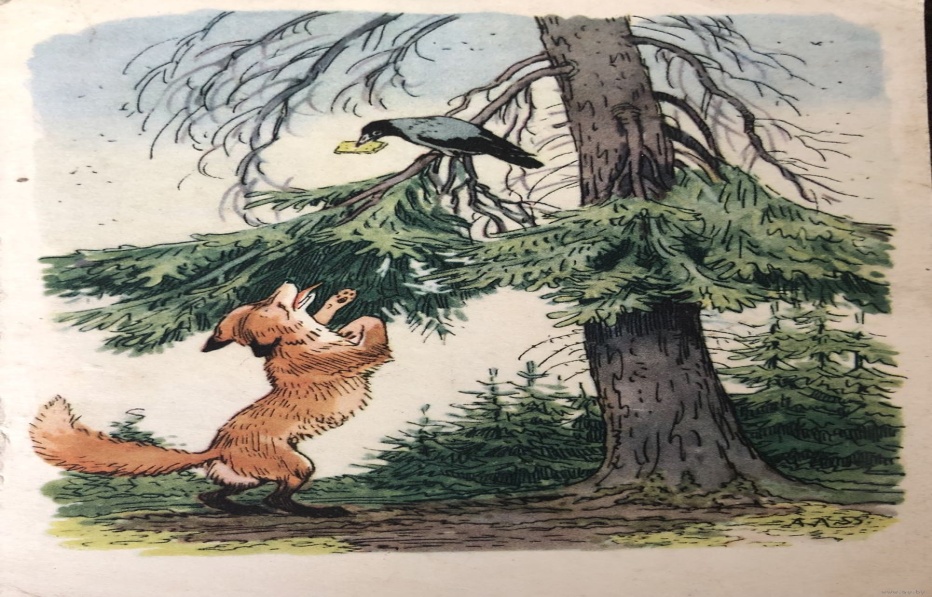 Ответь на вопросы:Кому послал бог кусочек сыра?А) Вороне Б) ЛисицеВ) царь - птице2.  На  какое дерево села  Ворона?А) березуБ) ель В) тополь3. Что собиралась делать Ворона сев на ель?А) пообедатьБ) позавтракать В) поужинать4. Что остановило Лисицу?А) кусочек хлебаБ) масленый духВ) сырный дух5.  Какой голосок у Вороны, по словам Лисицы?А) ангельский Б) хорошийВ) идеальный6.  Найди верный ответ «При красоте такой, и петь ты мастерица,
Ведь ты б у нас была …………………..!»А) жар –птица Б) царь -птицаВ) чудо –птица7. Что относится к Лисице?А) плутовка Б) сестрицаВ) светик8.  Что у Вороны от радости в зобу сперло?А) дыханьеБ) сырВ) голосок9. Продолжи: Ворона каркнула во все воронье горло:А) И говорит так сладко, чуть дыша:Б) Сыр выпал - с ним была плутовка такова.В) Спой, светик, не стыдись!10.  Отметь в чем заключается мораль басни И.А Крылова «Ворона и лисица»?А) Уж сколько раз твердили миру,
Что лесть гнусна, вредна; но только все не впрок,
И в сердце льстец всегда отыщет уголок.Б) При красоте такой и петь ты мастерица,
Ведь ты б у нас была царь-птица!"В) Да позадумалась, а сыр во рту держала.
На ту беду, Лиса близехонько бежала;
Вдруг сырный дух Лису остановил:11. Запиши пословицу, которая подходит к басне__________________________________________________________________12. Как бы ты поступил (-а) на месте Вороны?__________________________________________________________________